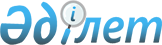 О награждении Почетным дипломом Президента Республики Казахстан за благотворительную и спонсорскую деятельность в культурной и гуманитарной сферах в 2007-2008 годахРаспоряжение Президента Республики Казахстан от 10 декабря 2008 года № 283



       Наградить Почетным дипломом Президента Республики Казахстан за благотворительную и спонсорскую деятельность в культурной и гуманитарной сферах в 2007-2008 годах граждан Республики Казахстан, иностранных граждан и юридических лиц согласно приложению.


      Президент




      Республики Казахстан                       Н. Назарбаев


Приложение          



к распоряжению Президента  



Республики Казахстан    



от 10 декабря 2008 года № 283





СПИСОК






граждан Республики Казахстан, иностранных граждан






и юридических лиц, награжденных Почетным дипломом






Президента Республики Казахстан за благотворительную






и спонсорскую деятельность в культурной и гуманитарной






сферах в 2007-2008 годах



Асаубаев                    - председатель совета директоров группы



Канат Шайханович              компаний "KAZAKHGOLD", Акмолинская



                              область

Ашимов                      - частный предприниматель, город Алматы



Молдахмет Ашимович

Вильгельм                   - глава крестьянского хозяйства



Александр Филиппович          "Вильгельм", Павлодарская область

Гольцер                     - директор товарищества с ограниченной 



Петр Федорович                ответственностью "Азия - Тарангул",



                              Северо-Казахстанская область

Гофман                      - директор товарищества с ограниченной



Виктор Адамович               ответственностью "Сочинское",



                              Акмолинская область

Джунусов                    - председатель консорциума



Валерий Кинжегалиевич         "Группа компаний Конденсат",



                              Западно-Казахстанская область

Егимбаев                    - директор товарищества с ограниченной



Жанайдар Жылкайдарович        ответственностью "Шанырак",



                              Алматинская область

Есимханов                   - директор товарищества с ограниченной



Есиркеп Досжанович            ответственностью "ПК Акниет",



                              Алматинская область

Жургенов                    - частный предприниматель,



Талгат Абдыкадырович          Жамбылская область

Злавдинов                   - директор товарищества с ограниченной



Асимжан Абабакриевич          ответственностью "ZAAIR", город Алматы

Карапетян                   - председатель совета директоров



Артуш Мурепович               акционерного общества "Бахус",



                              город Алматы

Койшибаев                   - директор товарищества с ограниченной



Даулет Сарсембаевич           ответственностью "Алтын-Бел Д",



                              Костанайская область

Кузиев                      - президент акционерного общества "БеНТ",



Дильмурат Пирмухамедович      город Алматы

Кулжабаева                  - директор товарищества с ограниченной



Гозел Алипбековна             ответственностью "Гүлстан",



                              город Алматы

Луценко                     - директор товарищества с ограниченной



Николай Григорьевич           ответственностью "Дружба",



                              Северо-Казахстанская область

Махашев                     - пенсионер, Южно-Казахстанская область



Койшыбай Махашевич

Медетбеков                  - директор товарищества с ограниченной



Сабыр Турсунгазинович         ответственностью "Кокшетау - Инвест",



                              Акмолинская область

Сарсенов Умирзак            - частный предприниматель, Алматинская



                              область

Таханов                     - генеральный директор товарищества с



Булат Саланович               ограниченной ответственностью "Жамбай",



                              Атырауская область

Титюк                       - учредитель товарищества с ограниченной



Сергей Николаевич             ответственностью "Современник",



                              Костанайская область

Тулебаев Аркабек            - глава крестьянского хозяйства,



                              Жамбылская область

Тулебаев                    - генеральный директор товарищества с



Берикбай Сагимбаевич          ограниченной ответственностью



                              "Агротехника-2030", Акмолинская область

Тургын                      - президент акционерного общества



Болсынбек Рысбаевич           "Ынтымақ", Алматинская область

Тюркин                      - директор товарищества с ограниченной



Валерий Николаевич            ответственностью "Ново-Приречное",



                              Акмолинская область

Уалиев                      - генеральный директор товарищества с



Батырбек Турсунбекович        ограниченной ответственностью



                              "Агро-фирма ТНК", Акмолинская область

Умаркулова                  - директор товарищества с ограниченной



Зайра Култаевна               ответственностью "Боровое - Инвест",



                              Акмолинская область

Фиона Коркоран              - директор благотворительного фонда



                              "Дело большее, чем Чернобыль", Ирландия

Чепурной                    - директор товарищества с ограниченной



Сергей Иванович               ответственностью "Запорожье",



                              Акмолинская область

Югай                        - председатель наблюдательного совета



Юрий Борисович                товарищества с ограниченной



                              ответственностью "Корпорация SANA",



                              Южно-Казахстанская область

Некоммерческий              - город Алматы



благотворительный



Seimar Social Fund

					© 2012. РГП на ПХВ «Институт законодательства и правовой информации Республики Казахстан» Министерства юстиции Республики Казахстан
				